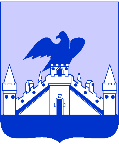                                                    РОССИЙСКАЯ ФЕДЕРАЦИЯорловская областьмуниципальное образование «Город орЁл»Администрация города Орлапостановление  ______________	      	                          №___________ОрёлО внесении изменений в постановление администрации города Орла от 29.11.2021 года № 5084 «Об утверждении административного регламента предоставления муниципальной услуги «Выдача предварительного разрешения на отказ                    от наследства в случае, когда наследником является несовершеннолетний, недееспособный или ограниченно дееспособный гражданин» С целью приведения в соответствие с требованиями федерального законодательства постановления администрации города Орла от 29.11.2021 года № 5084 «Об утверждении административного регламента предоставления муниципальной услуги «Выдача предварительного разрешения на отказ от наследства в случае, когда наследником является несовершеннолетний, недееспособный или ограниченно дееспособный гражданин», администрация города Орла постановляет:1. Внести изменение в приложение к постановлению администрации города Орла от 29.11.2021 года № 5084 «Об утверждении административного регламента предоставления муниципальной услуги «Выдача предварительного разрешения на отказ от наследства в случае, когда наследником является несовершеннолетний, недееспособный или ограниченно дееспособный гражданин», дополнив подпункт 4.2.2. абзацем следующего содержания: «Срок проведения внеплановой проверки составляет не более 7 календарных дней».2. Управлению по взаимодействию со средствами массовой информации и аналитической работе администрации города Орла                     (И.Е. Башкатова) опубликовать настоящее постановление в средствах массовой информации и на официальном сайте администрации города Орла  в сети Интернет.3. Контроль за исполнением постановления возложить на первого заместителя Мэра города Орла И.В. Проваленкову.  Мэр города Орла                                                                              Ю.Н. Парахин